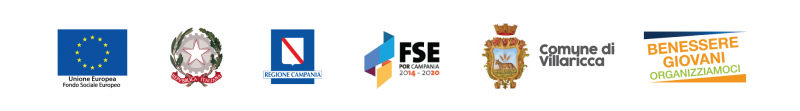 POR Campania FSE 2014-2020 ASSE I – Obiettivo specifico 2 – Azione 8.1.7 ASSE II- Obiettivo Specifico 11 – Azione 9.6.7 ASSE III-OT
10 – Obiettivo Specifico 12 – Azione 10.1.5
LR 26 del 08/08/2016- DGR N. 114 del 22/03/2016
Benessere Giovani- Progetto “Working Generation”
codice Ufficio 74; CUP J81B17000930002; DD 520 del 15/09/2017 – Soggetto attuatore comune di Villaricca
Bando di selezione per l’ammissione al
“Corso di formazione sull’imprenditoria e supporto alla redazione del business plan”
Il Comune di Villaricca (NA), in partenariato con l’Associazione giovanile Madrearte, Publipeas srl, Time Vision Scarl, Favian srl e IPSEA srl, organizza un corso gratuito della
durata di 100 ore rivolto a 20 allievi e 4 uditori.1. Finalità dell’intervento formativoIl percorso laboratoriale curato da IPSEA, nell’ambito del progetto Benessere Giovani “Working Generation” del comune di Villaricca, intende supportare la creazione di imprese che prevede un’ibridazione metodologica fra i canoni creativi del design thinking, design management e le tecniche di progettazione d’impresa. L’intervento è finalizzato ad intraprendere azioni dirette a promuovere una cultura dell’impresa e a formare i singoli alla creazione e alla buona gestione di un’impresa, nonché misure intese a creare un contesto favorevole, che faciliti e incoraggi la creazione, la crescita e la sopravvivenza delle imprese.Il fine del programma è di stimolare il tessuto locale per sollecitare la presentazione di idee di business presso il Comune di Villaricca. In questo ambito, si è ipotizzato di connettere giovani del territorio allo scopo di creare nuove attività produttive capaci di assicurare una ricaduta economica e funzionale per il Comune di Villaricca. Il laboratorio vuole facilitare lo sviluppo di nuove realtà imprenditoriali che abbiano capacità di creare valore per nuovi startupper e per il Comune di Villaricca.2. Durata e articolazione del percorso
Il corso ha una durata di 100 ore, erogato nell’arco di circa 3 mesi. Gli allievi saranno impegnati con un impegno di circa due lezioni a settimana.
4. Modalità e termini di partecipazione. Destinatari e requisiti di accessoLa partecipazione al corso è completamente gratuita. Per trasporti e spostamenti non è previsto alcun rimborso spese. Il candidato dovrà
registrarsi alla piattaforma:
https://workingeneration.it/member/signup/SNPER8hI indicando in
“Attività del Progetto a cui si desidera partecipare” la preferenza per
“Corso di formazione sull’imprenditoria e supporto alla redazione del business plan”; oppure inviare:
– domanda di ammissione al corso, redatta sull’apposito modello “Allegato A”.Alla domanda andrà allegato:– curriculum datato e sottoscritto con fotocopia di un valido documento di riconoscimento e codice fiscale, scansionati in unico file in formato pdf;La domanda di ammissione, corredata della suddetta documentazione, dovrà essere inviata tramite mail a benesseregiovani@comune.villaricca.na.it.Le domande dovranno pervenire entro le ore 12,00 del giorno 03/06/2020. La modulistica è scaricabile dal sito internet: https://workingeneration.it/product/bandoimprenditoria/5. Modalità di selezione e di ammissione al corsoLe selezioni saranno volte ad accertare in prima istanza la presenza dei seguenti requisiti di accesso alle attività formative indicate all’art. n. 3 del presente Bando. I soggetti in possesso dei requisiti saranno ammessi alle successive verifiche che comprenderanno:
– prova scritta (40 test a risposta multipla, di cui il 70% di cultura generale e psico-attitudinale ed il 30% di conoscenze tecnico professionali). Sarà attribuito un punteggio pari a 1 punto per ogni
risposta esatta, 1 punto in meno per ogni risposta errata e 0 punti per ogni risposta non data, per un punteggio massimo di 40/100;
– prova orale (colloquio individuale attitudinale e motivazionale con valutazione dei titoli culturali e delle esperienze professionali maturate),
per un punteggio massimo di 60/100.
Il calendario delle prove di selezione sarà pubblicato sul sito
https://workingeneration.it/product/bando-imprenditoria/ nei giorni successivi la scadenza del termine per la presentazione delle domande.